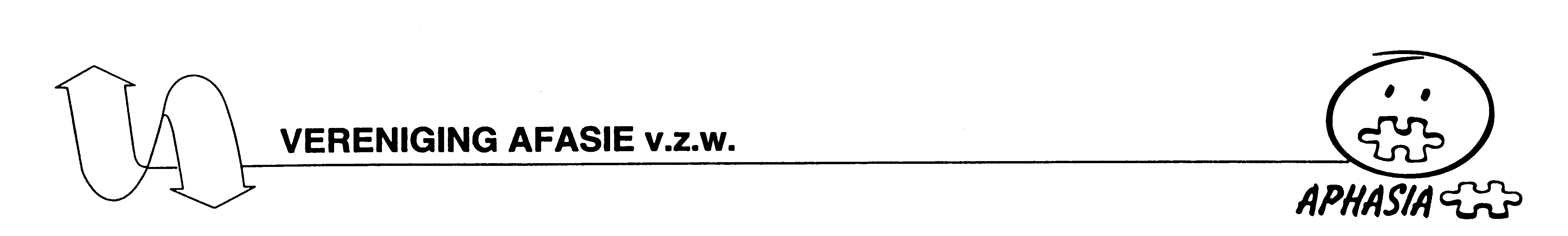 :	Marlies Heyndrickx                                       Kristien Lissens                                                	Liniestraat 15                                        	Jan De Windtstraat 49 	       9160 Eksaarde				     9300 Aalst: 0472/74 34 06 (Marlies)     0499/15.29.81 (Kristien)        : afasie.oostvlaanderen@gmail.com:  http://www.afasie.be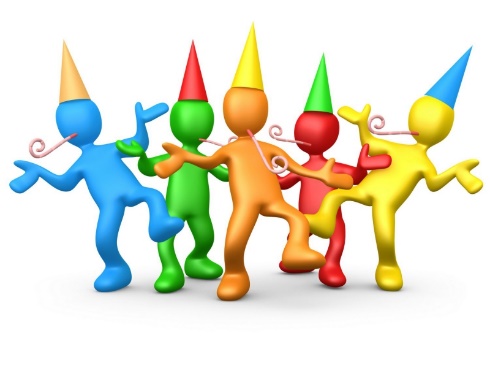               Nieuwjaarsetentje Wanneer?zaterdag 3 februari 2018om 12u30Waar?WZC Sint-JozefMolenaarstraat 34, 9000 Gent(Bel ons als je aankomt. Dan helpen we je op de parking.)Wat?Het jaarlijkse etentje met kaas en wijnaan € 15 euro per persoon  aperitief, kaas & wijn, dessert + koffie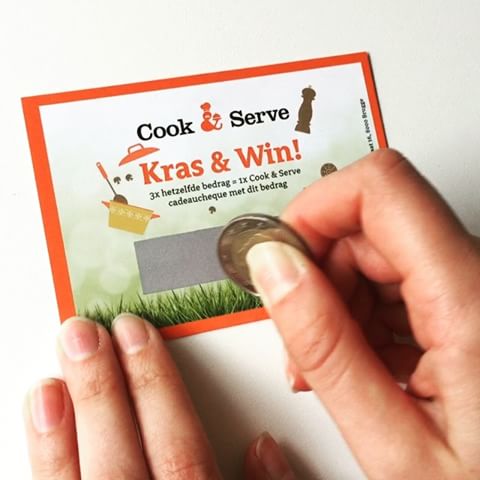 Dit jaar mag je opnieuw kraslotjes meebrengen: ter waarde van 5 euro (per persoon). De winst kunnen we besteden aan een leuke activiteit voor onze regio.Inschrijven?Stuur een e-mail of bel ons. Doe dit zeker voor 27 januari.Breng op 3 februari 15 euro mee. Op voorhand overschrijven hoeft niet.